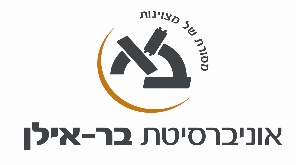 שם ומספר הקורס: 55-801 סוגיות נבחרות במדיניות בריאותשם המרצה:  פרופ'  רחלי מגנזיסוג הקורס: (שיעור)שנת לימודים:      תשפ"א     סמסטר א         היקף שעות:  2 ש"שימי שישי 12:00-14:00מטרות הקורסהכרת תהליך קביעת מדיניותניתוח סוגיות מרכזיות בעיצוב מדיניות הבריאותהבנת ההשלכות לניהול ארגוני בריאות תוצרי למידה הסטודנט ילמד על הרפורמות העיקריות שחלו במערכת הבריאות בישראל, את הכשלים הבעיות שאיתם היה צורך להתמודד, את שיטות המדידה והערכה המקובלות . בנוסף ילמדו כלי לאיתור וזיהוי סיכון אסטרטגי ניהולי בארגון .ב. תוכן הקורס:ג. חובות הקורס:בחינה מסכמת – 60%הגשת עבודה בקבוצה של 3 סטודנטים – בנושא קידום מדיניות – כפי שיוסבר במפגש הראשון ( ערך העבודה יהווה כ – 40% בציון הכולל )ו. ביבליוגרפיה: (חובה/רשות)גבי בן נון, גור עופר – עשור לחוק ביטוח בריאות ממלכתי – 1995-2005חיים דורון – מערכת הבריאות לאן? – הוצאת ספרים של אוניברסיטת בן גוריון בנגבגבי בן נון, יצחק ברלוביץ, מרדכי שני – מערכת הבריאות בישראל- הוצאת עם עובדגבי בן נון, רחלי מגנזי – היבטים כלכליים וחברתיים במערכת הבריאות בישראלפרסומי המכון הלאומי לחקר מדיניות בריאות פרסומי מכון טאוב לחקר מדיניות חברתית בישראלפרסומי מכון ברוקדיילפרסומי מכון אדווה        מס'נושא השיעור1מדיניות ואסטרטגיה2תוכניות עבודה3מדיניות בריאות השן4מיקור חוץ5האתגר ברפורמת בריאות הנפש6חטיבת המרכזים הרפואיים הממשלתיים7ניהול סיכונים 8רפורמה ומדיניות השירות במד"א 9קידום מדיניות בקופה 10מדיניות בניהול מגפה (קורונה)11תכניות לאומיות – מודלים קשיים והצלחות12מדיניות להעצמת מטופלים באמצעות תוכניות לניהול מחלה13מערכת הבריאות – לאן?